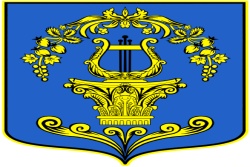 СОВЕТ ДЕПУТАТОВ МУНИЦИПАЛЬНОГО ОБРАЗОВАНИЯТАИЦКОЕ ГОРОДСКОЕ ПОСЕЛЕНИЕГАТЧИНСКОГО МУНИЦИПАЛЬНОГО РАЙОНА ЛЕНИНГРАДСКОЙ ОБЛАСТИРЕШЕНИЕОт   20 февраля   2020 года               	                                                  №   38Об отчете главы муниципального образования Таицкое городское поселение Гатчинского муниципального района Ленинградской области «О результатах своей деятельности и деятельности местной администрации за 2019 год» Заслушав отчет главы муниципального образования, в соответствии с ч.5. ст.36 Федерального закона от 06.10.2003 №131-ФЗ «Об общих принципах организации местного самоуправления в Российской Федерации», руководствуясь уставом МО,совет депутатов МО Таицкое городское поселение РЕШИЛ:1. Принять к сведению отчет главы муниципального образования Таицкое городское поселение Гатчинского муниципального района Ленинградской области Павловой Т.П. «О результатах своей деятельности за 2019 год».2. Признать работу главы муниципального образования Таицкое городское поселение Гатчинского муниципального района Ленинградской области удовлетворительной. 3. Настоящее решение вступает в силу со дня принятия и подлежит размещению на официальном сайте в информационно-коммуникационной сети «Интернет».        Глава муниципального образования	Т.П. Павлова